1)
As dispersões podem ser de três tipos, soluções, colóides e suspensões. O que difere uma da outra é o tamanho das partículas do soluto.Nanometro (nm): unidade de comprimento equivalente 10-9 m ou 10-6  mm.2) a) colóide
b) suspensãoc) solução verdadeirad) suspensãoe) colóidef) solução verdadeira (não tenho certeza)
g) colóide (não tenho certeza)h) suspensão3) A – III
B – IIC – IVD – V
E – I
Lembrete: 
mistura de gases é sempre uma solução.4) Como a massa de glicose não se perde, nem a glicose se transforma em outra substância, quando  em contato com a água, a massa de glicose   na solução é a massa de 0,5 moles de glicose.Resolução:
Cálculo da Massa Molar da GlicoseMmol = 6x12 + 12x1 +6x16
Mmol = 180gCálculo da massa de 0,5 moles de glicose1 mol ------------------- 180g
0,5 mol ---------------- xX = 90 gramas
A massa de glicose presente na solução é de 90 gramas.5)Dados do ProblemamNaOH = 272g (massa de NaOH) mágua = 536g (massa de água)Resolução:Massa Total (Mt)Mt = mNaOH  + mágua Mt = 272 + 536Mt = 808gCálculo das PorcentagensPara o Soluto (NaOH)%soluto = x100 ;   %soluto = x100 ;   %soluto = 28,7%Para o Solvente (água)%solvente = x100 ;   %solvente = x100 ;   %solvente = 66,3%Resposta final:
Aa frações de matéria, do soluto e do solvente , na solução são:%soluto = 28,7%
%solvente = 66,3%6)Conversão de UnidadesV = 75cm3
V = 0,075 litrosCi = 80g/lFórmula da ConcentraçãoCinicial.Vinicial = Cfinal.VfinalouCi.Vi = Cf.VfiResolução:Substituindo os dados na fórmula:Ci.Vi = Cf.Vfi80 x 0,075 = (0,075 + V) x 56 = (0,075 + V) x 5       (0,075 + V) x 5 = 6   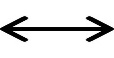  (0,075 + V) = 1,2V = 1,2 – 0,075V = 1,125 litros7) TONOSCOPIA - é uma propriedade coligativa que constitui na diminuição da pressão máxima de vapor (PMV) de um solvente quando se adiciona a ele um soluto não volátil.
EBULIOMETRIA – é uma propriedade coligativa que implica no aumento da temperatura de ebulição de um solvente quando nele se dissolve uma substância não-volátil.
CRIOSCOPIA - é a propriedade coligativa que indica a diminuição de ponto de congelamento de um líquido, provocado pela adição de um soluto não-volátil que diminui a pressão de vapor do líquido.  PROPRIEDADES COLIGATIVAS  - são propriedades físicas que se somam pela presença de um ou mais solutos e dependem única e exclusivamente do número de partículas (moléculas ou íons) que estão dispersas na solução, não dependendo da natureza do soluto. 8)Dados do Problema:PsolventePuro = 6,4 KPaT = 25 oC (constante) = 4 mol = 0,7 molResolução:Lei de RaoultPsolução = Xsolvente.PsolventePuroO Xsolvente é calculado como como uma fração entre o número de moles do solvente e o total demoles da soluçãoAplicando a Lei de RaoultPsolução = Xsolvente.PsolventePuroPsolução = 0,85x.6400Psolução = 5,44 KPa9) (Vunesp-SP) A uma dada temperatura, possui a menor pressão de vapor a solução aquosa:a) 0,1 mol/L de C12H22O11.b) 0,2 mol/L de C12H22O11.c) 0,1 mol/L de HCℓ.d) 0,2 mol/L de HCℓ.e) 0,1 mol/L de NaOH.RESPOSTAA pressão de vapor da solução é tanto menor quanto maior for o número de partículas dissolvidas na solução. Considerando que o α% = 100% para todos os casos, temos:a) 1 C12H22O11(s)→ 1 C12H22O11(aq)
        0,1 mol                0,1 mol
Total = 0,1 mol de partículas em solução.b) 1 C12H22O11(s)→ 1 C12H22O11(aq)
        0,2 mol                0,2 mol
Total = 0,2 mol de partículas em solução.c) 1 HCℓ(g) + 1 H2O(ℓ) → 1 H3O+(aq) + Cℓ-(aq)
     0,1 mol       0,1 mol     0,1 mol     0,1 mol
Total = 0,2 mol de partículas em solução.d) 1 HCℓ(g) + 1 H2O(ℓ) → 1 H3O+(aq) + Cℓ-(aq)
     0,2 mol       0,2 mol     0,2 mol     0,2 mol
Total = 0,4 mol de partículas em solução.c) 1 NaOH(s) → 1 Na+(aq) + 1 OH-(aq)
     0,1 mol         0,1 mol     0,1 mol
Total = 0,2 mol de partículas em solução.Resposta:Pressões em ordem crescente:
a) 0,1 mol/L de C12H22O11.b) 0,2 mol/L de C12H22O11.c) 0,1 mol/L de HCℓ.e) 0,1 mol/L de NaOH.d) 0,2 mol/L de HCℓ.10)OSMOSE é a passagem do solvente de um meio menos concentrado para outro mais concentrado, através de uma membrana semipermeável.OSMOSE INVERSA é quando um solvente é separado de um soluto de baixa massa molecular por uma membrana permeável. Isso ocorre quando se aplica grande pressão a esse meio, o que contraria o fluxo natural da osmose.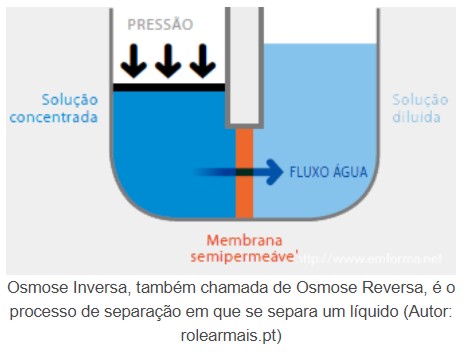 OSMOSE INVERSADispersãoTamanho das Partículas
(nm)ExemploSoluçãoMenor que 1Sal de cozinha e águaColóideDe 1 a 1000Leite, sangueSuspensãoMaior que 1000água suja de barro, areia e águaMassas atômicasFórmula da GlicoseC = 12           C6H1206H = 1C6H12060 =16C6H1206